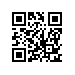 Регистрационный номер: 8.2.6.2-10/2801-02Дата регистрации: 28.01.2019Об установлении полномочий, обязанностей и ответственности заместителя директора НИУ ВШЭ – Пермь Столярова Павла ЛеонидовичаПРИКАЗЫВАЮ:Возложить на заместителя директора НИУ ВШЭ – Пермь (далее – Филиал) Столярова П.Л. исполнение следующих обязанностей:координация деятельности по капитальному строительству; руководство материально-техническим обеспечением деятельности Филиала и оборудованием помещений Филиала, всеми видами ремонтов, эксплуатацией зданий и сооружений, закрепленных за Филиалом, бесперебойным снабжением всеми видами энергии, обеспечением своевременного технического и профилактического обслуживания, ремонтом инженерных систем и оборудования в зданиях Филиала с осуществлением контроля качества товаров, работ и услуг;обеспечение разработки проектной (проектно-сметной, сметной) документации, ее согласование, проведение государственной экспертизы, проведение проверки достоверности определения сметной стоимости;организация работ по соблюдению установленных норм и правил, технических регламентов, правил и требований в отношении систем электроснабжения, водоснабжения, вентиляции, канализации и прочих инженерных систем и оборудования в зданиях Филиала, требований по землепользованию;организация работ по благоустройству, содержанию и уборке территорий Филиала, вывозу отходов и мусора, содержанию зеленых насаждений, искусственных дорожных сооружений, по благоустройству плоскостных надземных автостоянок открытого типа;осуществление учета недвижимого имущества, закрепленного за Филиалом;координация работ по получению правоустанавливающих и других документов на объекты недвижимого имущества и земельные участки, оформлению арендных отношений, отношений по передаче имущества в безвозмездное пользование, по страхованию недвижимого имущества;взаимодействие Филиала с органами государственной власти и органами местного самоуправления, юридическими и физическими лицами в части земельных отношений, управления, содержания, ремонта и обслуживания недвижимого имущества, в том числе с Федеральной службой по надзору в сфере защиты прав потребителей и благополучия человека (РОСПОТРЕБНАДЗОР), Федеральной службой государственной регистрации, кадастра и картографии (Росреестр), Федеральной службой по экологическому, технологическому и атомному надзору (Ростехнадзор) и иными органами в рамках возложенных обязанностей и предоставленных полномочий;обеспечение соответствия санитарным правилам зданий, сооружений, помещений, оборудования и иного имущества для обеспечения образовательной деятельности и трудовой деятельности работников Филиала;координация деятельности следующих работников и структурных подразделений Филиала:главный инженер Чистяков А.В.;советник Масленников П.Н.;Ремонтно-строительный отдел;Эксплуатационно-технический отдел;Хозяйственный отдел.Предоставить заместителю директора Филиала Столярову П.Л. в рамках возложенных обязанностей следующие полномочия:право подписи:финансовых и бухгалтерских документов в рамках деятельности координируемых работников и структурных подразделений Филиала: авансовые отчеты, счета, счета – фактуры, заявления на выдачу денег, калькуляции и сметы в пределах финансовых бюджетов координируемых структурных подразделений Филиала;писем, отчетов, актов, справок, запросов, ответов на запросы органов государственной власти, органов местного самоуправления, юридических лиц и иных документов в рамках возложенных обязанностей;конкурсной и аукционной документации, извещений о проведении закупочных процедур, протоколов, составляемых в ходе закупки товаров, работ, услуг для нужд Филиала по вопросам деятельности координируемых структурных подразделений Филиала;заключение, внесение изменений, расторжение гражданско-правовых договоров в рамках возложенных обязанностей и по вопросам деятельности координируемых структурных подразделений Филиала;акцептование счетов, осуществление приёма и сдачи товаров (работ, услуг), поставленных (выполненных, оказанных) по указанным в пункте 2.2 гражданско-правовым договорам.Возложить на заместителя директора Филиала Столярова П.Л. в рамках возложенных обязанностей и предоставленных полномочий ответственность за:неисполнение или ненадлежащее исполнение своих обязанностей, приказов НИУ ВШЭ, приказов Филиала, поручений и распоряжений директора Филиала, решений ученого совета НИУ ВШЭ, ученого совета Филиала;неэффективность работы координируемых работников и структурных подразделений Филиала, превышение расходов, установленных лимитами финансового бюджета координируемых структурных подразделений Филиала;необеспечение и/или ненадлежащее обеспечение:координации деятельности Филиала по капитальному строительству;руководства материально-техническим обеспечением деятельности Филиала и оборудованием помещений Филиала, всеми видами ремонтов, эксплуатацией зданий и сооружений, закрепленных за Филиалом, бесперебойным снабжением всеми видами энергии, обеспечением своевременного технического и профилактического обслуживания, ремонтом инженерных систем и оборудования в зданиях Филиала с осуществлением контроля качества товаров, работ и услуг;разработки проектной (проектно-сметной, сметной) документации, ее согласования, проведения государственной экспертизы, проведения проверки достоверности определения сметной стоимости;организации работ по соблюдению установленных норм и правил, технических регламентов, правил и требований в отношении систем электроснабжения, водоснабжения, вентиляции, канализации и прочих инженерных систем и оборудования в зданиях Филиала, требований по землепользованию;организации работ по благоустройству, содержанию и уборке территорий Филиала, вывозу отходов и мусора, содержанию зеленых насаждений, искусственных дорожных сооружений, по благоустройству плоскостных надземных автостоянок открытого типа;учета недвижимого имущества, закрепленного за Филиалом;координации работ по получению правоустанавливающих и других документов на объекты недвижимого имущества и земельные участки, оформлению арендных отношений, отношений по передаче имущества в безвозмездное пользование, по страхованию недвижимого имущества;взаимодействия Филиала с органами государственной власти и органами местного самоуправления, юридическими и физическими лицами в части земельных отношений, управления, содержания, ремонта и обслуживания недвижимого имущества, в том числе с Федеральной службой по надзору в сфере защиты прав потребителей и благополучия человека (РОСПОТРЕБНАДЗОР), Федеральной службой государственной регистрации, кадастра и картографии (Росреестр), Федеральной службой по экологическому, технологическому и атомному надзору (Ростехнадзор) и иными органами в рамках возложенных обязанностей и предоставленных полномочий;соответствия санитарным правилам зданий, сооружений, помещений, оборудования и иного имущества для обеспечения образовательной деятельности и трудовой деятельности работников Филиала;причинение НИУ ВШЭ, Филиалу материального ущерба;превышение возложенных обязанностей и предоставленных полномочий;разглашение конфиденциальных сведений, в том числе персональных данных, коммерческой тайны;в иных случаях, предусмотренных законодательством Российской Федерации и/или локальными нормативными актами НИУ ВШЭ, Филиала.Заместитель директора Филиала Столяров П.Л. подчиняется директору Филиала.Директор										   Г.Е. Володина